基本信息基本信息 更新时间：2024-05-17 09:36  更新时间：2024-05-17 09:36  更新时间：2024-05-17 09:36  更新时间：2024-05-17 09:36 姓    名姓    名黄黄年    龄46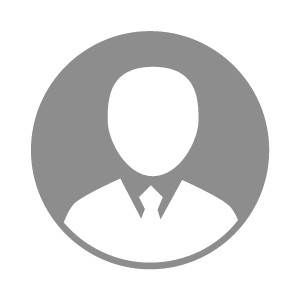 电    话电    话下载后可见下载后可见毕业院校井冈山中学邮    箱邮    箱下载后可见下载后可见学    历初中住    址住    址江西江西期望月薪5000-10000求职意向求职意向设备技术服务专员,电工,其他设备技术服务专员,电工,其他设备技术服务专员,电工,其他设备技术服务专员,电工,其他期望地区期望地区不限不限不限不限教育经历教育经历就读学校：井冈山中学 就读学校：井冈山中学 就读学校：井冈山中学 就读学校：井冈山中学 就读学校：井冈山中学 就读学校：井冈山中学 就读学校：井冈山中学 工作经历工作经历工作单位：顺鑫农业 工作单位：顺鑫农业 工作单位：顺鑫农业 工作单位：顺鑫农业 工作单位：顺鑫农业 工作单位：顺鑫农业 工作单位：顺鑫农业 自我评价自我评价凭自己的良心和能力去把事情做好！凭自己的良心和能力去把事情做好！凭自己的良心和能力去把事情做好！凭自己的良心和能力去把事情做好！凭自己的良心和能力去把事情做好！凭自己的良心和能力去把事情做好！凭自己的良心和能力去把事情做好！其他特长其他特长